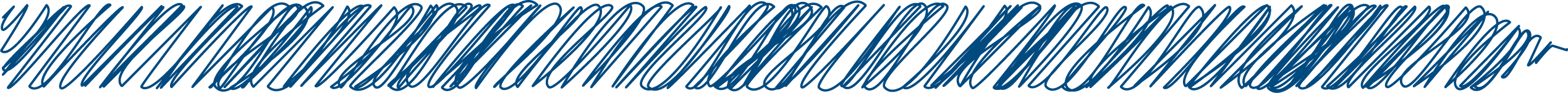 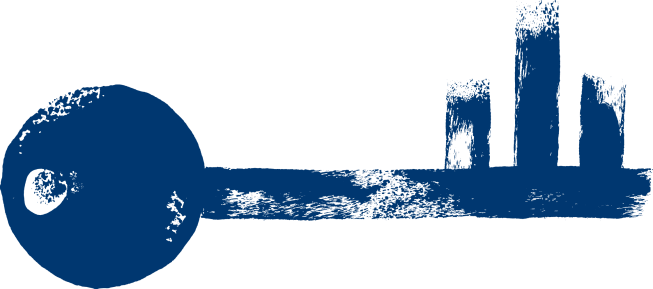 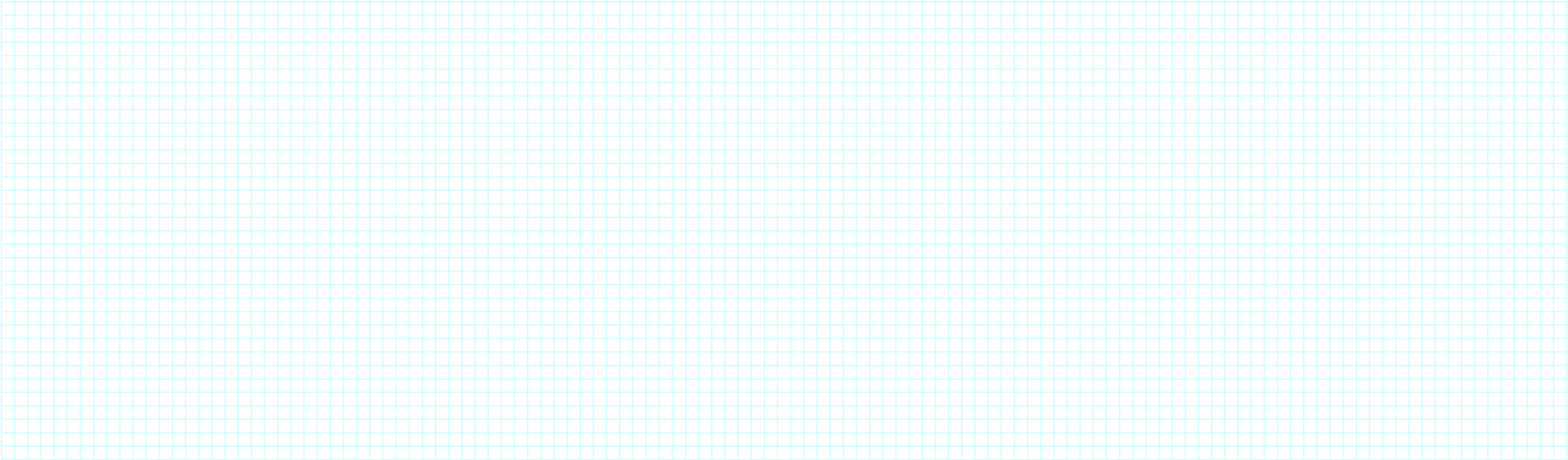 Open MeetingPledgesSecretary ReportTreasurer ReportOLD BUSINESSRed Ribbon Week – What’s going on so far? Scheduling an additional event for next week?? -----Ian speaking with teachers about Friday Math-a-Thon – Anyone want to help count money? Thursday or Friday study hall will prepare UNICEF boxes after done with money. Bulletin Board – need someone to take lead for Nov. since Tinora is out Caleb, Seth, AdamNEW BUSINESS	November Project IdeasNational Alzheimers Disease Awareness MonthAmerican Education Week – Nov 17-21 (volunteer with a teacher?)National Family Week – Nov. 23-29 Thanksgiving –Nov. 25th – Devin, Devin, Devin (Devin3)Great American Smoke Out – Nov. 20Other local projects??Operation Christmas Child event at church – Nov. 14 @ 6:30pm Kiwanis Halloween Party on Friday at 5pm at Colebrook ElementaryPink Dance – Dec. 6th, 7-10pm – Devin and Jackie. Voted to donate to Hope on the Rise (combine with what we already have in our account for them and send one check. Open FloorHappy Change 